Wytyczne dotyczące organizowania i przeprowadzania egzaminu ósmoklasisty w roku 2020 w Szkole Podstawowej im. Kardynała Stefana Wyszyńskiego 
w Jadachach w czasie występowania epidemii COVID-19Dokument został podzielony na 7 sekcji, w których kolejno przedstawiono:w Sekcji 1. : podstawowe wytyczne dotyczące m.in. tego, kto może przyjść na egzamin, kto może być obecny na terenie szkoły podczas egzaminu oraz zasad korzystania z przyborów podczas egzaminóww Sekcji 2. : wytyczne dotyczące środków ochrony osobistej zdających oraz innych osób biorących udział w organizowaniu i przeprowadzaniu egzaminów, w tym zasady dotyczące zakrywania ust i nosaw Sekcji 3. : wytyczne dotyczące środków bezpieczeństwa związanych 
z organizacją przestrzeni, budynków, pomieszczeń, w tym sposobów aranżacji budynku szkoły oraz sal egzaminacyjnychw Sekcji 4. : wytyczne dotyczące możliwych modyfikacji w sposobie przeprowadzania egzaminuw Sekcji5.:wytyczne dotyczące szczególnych rozwiązań związanych 
z zapewnieniem bezpieczeństwa przeprowadzania egzaminu z danego przedmiotuw Sekcji 6. : wytyczne określające sposób postępowania w przypadkupodejrzenia zakażenia u członka zespołu egzaminacyjnego lub u zdającegow Sekcji 7. : inne zapisyOznaczeniem [*]wyróżniono wytyczne istotne dla zdających (osób, które będą przystępowały do egzaminu w 2020 r.), o których zostaną poinformowani przed egzaminem (np. w postaci informacji na stronie internetowej szkoły, drogą mailową, w postaci komunikatu na tablicy informacyjnej w szkole / przed szkołą).Oznaczeniem [!]wyróżniono informacje, które po raz kolejny będą przekazane zdającym po zajęciu miejsc w sali egzaminacyjnej / w miejscu przeprowadzania egzaminu.[*]Na egzamin może przyjść wyłącznie osoba zdrowa (zdający, nauczyciel, inny pracownik szkoły), bez objawów chorobowych sugerujących chorobę zakaźną.[*]Zdający, nauczyciel oraz każda inna osoba uczestnicząca w przeprowadzaniu egzaminu nie może przyjść na egzamin, jeżeli przebywa w domu z osobą na kwarantannie lub izolacji w warunkach domowych albo sama jest objęta kwarantanną lub izolacją w warunkach domowych.[*]Rodzic/Prawny opiekun nie może wejść z dzieckiem na teren szkoły, z wyjątkiem sytuacji, kiedy zdający wymaga pomocy np. w poruszaniu się.Podczas egzaminu w szkole mogą przebywać wyłącznie:zdającyosoby zaangażowane w przeprowadzanie egzaminu, tj. członkowie zespołów nadzorujących, obserwatorzy, egzaminatorzy, specjaliści pracujący ze zdającymi, którym przyznano dostosowanie warunków lub formy przeprowadzania egzaminu, osoby wyznaczone do przygotowania i obsługi oraz obsługujące sprzęt i urządzenia wykorzystywane w czasie egzaminu (np. komputery, sprzęt medyczny), asystenci techniczniinni pracownicy szkoły odpowiedzialni za utrzymanie obiektu w czystości, dezynfekcję, obsługę szatni itp.uczniowie innych klas oraz nauczyciele, jeżeli nie ma możliwości zrezygnowania z przeprowadzania zajęć edukacyjnych w dniu przeprowadzania egzaminupracownicy odpowiednich służb, np. medycznych, jeżeli wystąpi taka konieczność.Niedozwolone jest przebywanie na terenie szkoły osób innych niż wyżej wymienione, w tym rodziców uczniów (z wyjątkiem sytuacji, gdy zgodę na taki sposób dostosowania warunków przeprowadzania egzaminu wydał dyrektor OKE, lub jeżeli zdający wymaga pomocy np. w poruszaniu się), przedstawicieli mediów.Jeżeli to możliwe, w dniach, w których jest przeprowadzany egzamin, w szkole nie należy prowadzić zajęć edukacyjnych dla innych uczniów lub należy rozpocząć prowadzenie zajęć po zakończeniu egzaminu w danym dniu
i zdezynfekowaniu pomieszczeń.[*][!]Zdający nie powinni wnosić na teren szkoły zbędnych rzeczy, w tym książek, telefonów komórkowych, maskotek.[*][!]Na egzaminie każdy zdający korzysta z własnych przyborów piśmienniczych, linijki, cyrkla, itd. Szkoła zapewniając np. przybory piśmiennicze dla zdających–zobowiązana jest do ich dezynfekcji. W przypadku materiałów jednorazowych, których zdający nie zwracają, dezynfekcja nie jest konieczna. Zdający nie mogą pożyczać przyborów od innych zdających.[*]Cudzoziemcy przystępujący do danego egzaminu, którym jako sposób dostosowania	egzaminu	przyznano	możliwość	korzystania	ze	słownika dwujęzycznego,	 są	zobowiązani	przynieść	własne	słowniki,		które	przed egzaminem powinny zostać sprawdzone przez członka zespołu nadzorującego (w rękawiczkach).[*]Szkoła nie zapewnia wody pitnej. Na egzamin należy przynieść własną butelkę z wodą.[*]Na terenie szkoły nie ma możliwości zapewnienia posiłków.Przewodniczący zespołu egzaminacyjnego zapewnia kilku rezerwowych członków zespołów nadzorujących, którzy będą mogli, nawet w dniu egzaminu, zastąpić osoby, które z uzasadnionych powodów, w tym ze względu na chorobę, nie będą mogły przyjść do pracy w dniu egzaminu.[*]Czekając na wejście do szkoły albo sali egzaminacyjnej, zdający zachowują odpowiedni odstęp (co najmniej 1,5 m) oraz mają zakryte usta i nos.[*]Na teren szkoły mogą wejść wyłącznie osoby z zakrytymi ustami i nosem (maseczką jedno- lub wielorazową, materiałem, przyłbicą– w szczególności
w przypadku osób, które ze względów zdrowotnych nie mogą zakrywać ust
i nosa maseczką). Zakrywanie ust i nosa obowiązuje na terenie całej szkoły, 
z wyjątkiem sal egzaminacyjnych po zajęciu miejsc przez zdających. 
Podczas wpuszczania uczniów do sali egzaminacyjnej członek zespołu nadzorującego może poprosić zdającego o chwilowe odsłonięcie twarzy w celu zweryfikowania jego tożsamości (konieczne jest wówczas zachowanie 
co najmniej 1,5- metrowego odstępu).[*][!]Zdający są zobowiązani zakrywać usta i nos do momentu zajęcia miejsca w sali egzaminacyjnej. Po zajęciu miejsca w sali egzaminacyjnej 
(w trakcie egzaminu) zdający ma obowiązek ponownie zakryć usta i nos, kiedy:podchodzi do niego nauczyciel, aby odpowiedzieć na zadane przez niego pytaniewychodzi do toaletykończy pracę z arkuszem egzaminacyjnym i wychodzi z sali egzaminacyjnej.Przewodniczący zespołu egzaminacyjnego, członkowie zespołu nadzorującego, obserwatorzy i inne osoby uczestniczące w przeprowadzaniu egzaminu, 
np. specjaliści z zakresu niepełnosprawności, nauczyciele wspomagający, podczas poruszania się po sali egzaminacyjnej mają zakryte usta, a także nos. Mogą odsłonić twarz, kiedy obserwują przebieg egzaminu, siedząc albo stojąc, przy zachowaniu niezbędnego odstępu.[*]Zarówno zdający, jak i członkowie zespołu nadzorującego mogą – jeżeli uznają to za właściwe – mieć zakryte usta i nos w trakcie egzaminu, nawet po zajęciu miejsca przy stoliku / stanowisku egzaminacyjnym (w przypadku zdających) lub kiedy obserwują przebieg egzaminu, siedząc albo stojąc
(w przypadku członków zespołu nadzorującego i innych osób zaangażowanych w przeprowadzanie egzaminu w danej sali).[*]Zdający, którzy ze względów zdrowotnych nie mogą zakrywać ust i nosa maseczką, mogą nosić przyłbicę albo, jeżeli nie mogą również korzystać
z przyłbicy, przystępują do egzaminu w odrębnej sali egzaminacyjnej. W takiej sytuacji minimalny odstęp, jaki musi zostać zachowany pomiędzy samymi zdającymi oraz zdającymi i członkami zespołu nadzorującego, wynosi 2m.Członkowie zespołu nadzorującego oraz inne osoby zaangażowane
w przeprowadzanie egzaminu, którzy ze względów zdrowotnych nie mogą zakrywać ust i nosa za pomocą maseczki, powinni – kiedy jest to konieczne – używać przyłbicy, która nie utrudnia oddychania.Przy wejściu do szkoły znajduje się informacja:dotycząca objawów zarażenia koronawirusem oraz sposobów zapobiegania zakażeniuzawierająca nazwę, adres oraz numer telefonu donajbliższejstacjisanitarno- epidemiologicznejzawierająca adres oraz numer telefonu najbliższego oddziału zakaźnegozawierająca numery telefonów do służb medycznychzawierająca numer infolinii NFZ w sprawie koronawirusa (800 190590).Przy wejściu do szkoły znajduje się płyn do dezynfekcji rąk (środek na bazie alkoholu,min.60%) oraz informacja o obligatoryjnym korzystaniu z niego przez wszystkie osoby wchodzące na teren szkoły.Płyn do dezynfekcji rąk dostępny jest również w każdej Sali egzaminacyjnej.
Obok płynu znajduje się również informacja na temat prawidłowej dezynfekcji rąk.Egzamin jest przeprowadzany w salach lekcyjnych z zachowaniem odpowiednich odstępów pomiędzy zdającymi oraz pomiędzy zdającymi i członkami zespołu nadzorującego. W szkole nie wprowadza się ograniczeń dotyczących liczby osób w Sali (przy zachowaniu odpowiednich odstępów), jednak zaleca się–jeżeli tylko pozwalają na to warunki lokalowe oraz zasoby ludzkie –przeprowadzanie egzaminu w salach z możliwie jak najmniejszą liczbą osób w każdej sali.Ławki w sali egzaminacyjnej są ustawione w taki sposób, aby pomiędzy zdającymi zachowany był co najmniej 1,5-metrowy odstęp w każdym kierunku. Przykładowy schemat sytuacyjny z zachowaniem zalecanych odstępów
i występujący w szkole przedstawia poniższy rysunek. Dopuszcza się w szkole stosowania innych schematów z zachowaniem odpowiednich odstępów.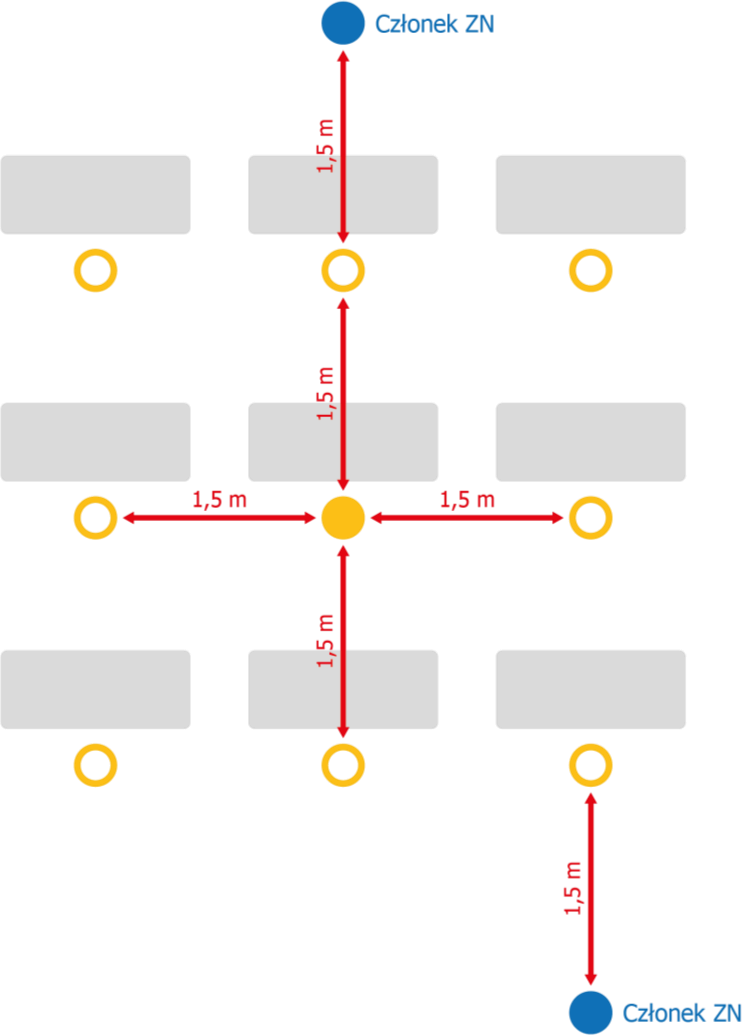 W przypadku wystąpienia konieczności zwiększenia liczby sal dyrektor szkoły postępuje zgodnie ze szczegółowymi rozwiązaniami technicznymi przedstawionymi w wytycznych dotyczących organizowania 
i przeprowadzania egzaminów w 2020r. opracowanych przez CKE, MEN oraz GIS.Miejsca dla członków zespołu nadzorującego zostają przygotowane
z zachowaniem co najmniej 1,5-metrowego odstępu od zdających oraz 
od pozostałych członków zespołu nadzorującego (podczas gdy zdający rozwiązują zadania; w trakcie czynności organizacyjnych członkowie zespołu nadzorującego są zobowiązani zakrywać usta i nos oraz mieć założone rękawiczki). Członkowie zespołu nadzorującego do niezbędnego minimum ograniczają poruszanie się po sali egzaminacyjnej; konieczne jest jednak regularne nadzorowanie pracy zdających w pozycji stojącej. Istotne jest, aby zapewnić miejsca dla członków zespołu nadzorującego w taki sposób, aby zachować odpowiednie odstępy, przy jednoczesnym zapewnieniu możliwości właściwego nadzoru pracy zdających.Drzwi do szkoły oraz wszystkie drzwi w salach, w których odbywa się egzamin powinny być otwarte, taka by zdający oraz inne osoby uczestniczące
w przeprowadzaniu egzaminu nie musiały ich otwierać. Wyjątek stanowią:E8 z języków obcych nowożytnych w zakresie zadań na rozumienie ze słuchu, podczas których odtwarzane jest nagranie z płyty CDsytuacje, w których sale egzaminacyjne są wietrzone, tak aby nie tworzyć przeciągów.Jeżeli ze względów bezpieczeństwa przeciwpożarowego drzwi nie mogą być otwarte, należy zapewnić regularną dezynfekcję klamek/uchwytów.Sale egzaminacyjne należy wietrzyć przed wpuszczeniem do nich zdających, mniej więcej co godzinę w trakcie egzaminu (jeżeli pogoda na to pozwala oraz na zewnątrz budynku nie panuje zbyt duży hałas) oraz po egzaminie, 
dbając o zapewnienie komfortu zdających.Dla zdających zostanie zapewnione miejsce, w którym będą mogli zostawić rzeczy osobiste – plecak, torbę, kurtkę, telefon itp. Wprowadza się obowiązek bieżącej dezynfekcji toalet szkolnych.Umieszcza się w pomieszczeniach higieniczno-sanitarnych plakaty z zasadami prawidłowego mycia rąk, a przy dozownikach z płynem – instrukcje na temat prawidłowej dezynfekcji rąk.Wprowadza się monitoring codziennych prac porządkowych, ze szczególnym uwzględnieniem utrzymywania w czystości ciągów komunikacyjnych, dezynfekowania powierzchni dotykowych: poręczy, klamek, włączników światła, klawiatur, myszek, uchwytów, poręczy krzeseł i powierzchni płaskich.Ławki oraz krzesła w sali egzaminacyjnej dezynfekuje się przed i po każdym egzaminie.Dezynfekuje się:odtwarzacze płyt CD wykorzystywane do przeprowadzenia E8 z języka obcego nowożytnegoprzybory piśmiennicze, które szkoła zapewnia dla zdających, którzy zapomnieli przynieść je na egzamin, z wyjątkiem materiałów jednorazowych, których zdający nie zwracają.Przeprowadzając dezynfekcję, przestrzega się zaleceń producenta znajdujących się na opakowaniu środka do dezynfekcji. Należy przestrzegać czasu niezbędnego do wywietrzenia dezynfekowanych pomieszczeń lub przedmiotów, taka by zdający oraz inne osoby zaangażowane w przeprowadzanie egzaminów nie byli narażeni na wdychanie oparów środków służących do dezynfekcji.Na terenie szkoły zostaje wyznaczone pomieszczenie (wyposażone
m.in. w środki ochrony osobistej i płyn dezynfekujący), w którym będzie można odizolować osobę w przypadku stwierdzenia objawów chorobowych.Członkowie zespołów nadzorujących przechodzą szkolenie z zasad dotyczących bezpieczeństwa podczas egzaminu przeprowadzone przez przewodniczącego zespołu egzaminacyjnego.Przewodniczący zespołu egzaminacyjnego informuje członków zespołu nadzorującego przeprowadzającego egzamin w sali egzaminacyjnej, że w danej sali do egzaminu przystępuje zdający chorujący na alergię albo inne schorzenie, którego objawami mogą być kaszel, katar lub łzawienie. Członkowie zespołu nadzorującego muszą posiadać taką wiedzę, aby nie interpretować takich objawów w przypadku danego zdającego jako objawów „niepokojących”.Paczki od kuriera odbiera się i otwiera w rękawiczkach. Po odebraniu paczek
od kuriera można przetrzeć je szmatką z płynem dezynfekującym.Członkowie zespołu nadzorującego w rękawiczkach odbierają arkusze 
od przewodniczącego zespołu egzaminacyjnego. Arkusze są rozdawane zdającym również przez osoby, które mają założone rękawiczki, oraz mają zakryte usta i nos.[!]Przed rozpoczęciem egzaminu informuje się zdających o obowiązujących zasadach bezpieczeństwa, w tym przede wszystkim:zakazie kontaktowania się z innymi zdającymiobowiązku zakrywania ust i nosa w przypadku kontaktu bezpośredniego
z nauczycielem, wyjścia do toalety lub wyjścia z sali egzaminacyjnej 
po zakończeniu pracy z arkuszem egzaminacyjnymniedotykania dłońmi okolic twarzy, zwłaszcza ust, nosa i oczu, a także przestrzegania higieny kaszlu i oddychania: podczas kaszlu i kichania należy zakryć usta i nos zgiętym łokciem lub chusteczkąkonieczności zachowania odpowiedniego dystansu od innych zdających 
po zakończonym egzaminie.[*]Zabronione jest tworzenia się grup zdających przed szkołą oraz przed salą egzaminacyjną przed rozpoczęciem egzaminu oraz po jego zakończeniu.
W celu zapobiegania tworzenia się grup zdający w każdym dniu egzaminu stosują się do poniższych zapisów:wszyscy uczniowie przychodzą na godz. 8:30;każdy zdający wchodzący na teren budynku szkoły może mieć kontrolnie zmierzoną temperaturę bez jej odnotowywania;zdający pojedynczo wpuszczani są na teren budynku szkoły przez pracownika szkoły z zachowaniem odstępu 1,5m między kolejnymi wchodzącymi.zdający po wejściu na teren szkoły udaje się bezpośrednio pod salę, w której pisze egzamin;przed wejściem do sali zdającego odbywa się losowanie numerów stolików, losowanie numerów stolików na egzaminie ósmoklasisty przeprowadza przewodniczący zespołu nadzorującego lub członek zespołu nadzorującego w obecności zdającego;uczniowie wpuszczani są do sali przez ZN z zachowaniem wszystkich procedur bezpieczeństwa;zadający, którzy przed czasem ukończą egzamin opuszczają teren szkoły głównym wejściem, którym wchodzili do szkoły zachowując bezpieczny odstęp miedzy kolejnymi zdającymi i stosując się do poleceń pracownika szkoły;zdający, którzy ukończą egzamin w wyznaczonym czasie opuszczają salę egzaminacyjną zgodnie z poleceniami członków ZN i z zachowaniem szczególnych środków bezpieczeństwa;egzamin w szkole rozpoczyna się we wszystkich salach o godz.9:00 [!]zdający zostają poinformowani, aby wrażeniami po egzaminie dzielili się między sobą z wykorzystaniem mediów społecznościowych, komunikatorów, telefonicznie, a unikali spotkań w grupie, np. przy wejściu do szkoły.o przyjętych rozwiązaniach poinformowani zostają zdający, a w przypadku zdających niepełnoletnich–również ich rodzice, z odpowiednim wyprzedzeniem.informowanie zdających i ich rodziców odbywa się drogą elektroniczną 
z wykorzystaniem dziennika elektronicznego.[*]Zdający może opuścić na stałe salę egzaminacyjną (jeżeli zakończył pracę z arkuszem) najpóźniej na 15 minut przed czasem wyznaczonym jako czas zakończenia pracy z arkuszem. W ciągu ostatnich 15 minut przed zakończeniem egzaminu (nawet jeżeli zdający skończył pracę z arkuszem egzaminacyjnym) zdający nie opuszczają sali egzaminacyjnej.Nie mamy takiego przypadku (np. uczeń korzystający z nauczyciela wspomagającego, itp.)Jeżeli zdający lub członek zespołu nadzorującego przejawia niepokojące objawy choroby, przewodniczący zespołu nadzorującego lub członek zespołu nadzorującego informuje o tym przewodniczącego zespołu egzaminacyjnego, który zapewnia odizolowanie zdającego lub innej osoby przejawiającej objawy choroby w odrębnym pomieszczeniu lub wyznaczonym miejscu 
z zapewnieniem minimum 2 m odległości od innych osób.W przypadku wystąpienia konieczności odizolowania członka zespołu nadzorującego przejawiającego objawy choroby w odrębnym pomieszczeniu lub wyznaczonym miejscu, przewodniczący zespołu egzaminacyjnego niezwłocznie powiadamia o tym fakcie dyrektora okręgowej komisji egzaminacyjnej, z którym ustala sposób postępowania. Przewodniczący zespołu egzaminacyjnego powinien – tak szybko, jak jest to możliwe – zapewnić zastępstwo za członka zespołu, który nie może brać udziału w przeprowadzaniu danego egzaminu. Jeżeli nie będzie to możliwe, dyrektor OKE może wydać zgodę na zakończenie przeprowadzania egzaminu w niepełnym składzie zespołu nadzorującego, 
jeżeli nie stanowi to zagrożenia dla bezpieczeństwa zdających oraz zapewniony jest odpowiedni nadzór nad pracą zdających. Informację o wystąpieniu opisanej sytuacji odnotowuje się w protokole przebiegu egzaminu w danej Sali oraz 
w protokole zbiorczym.W przypadku wystąpienia konieczności odizolowania zdającego, członka zespołu nadzorującego lub innej osoby zaangażowanej w przeprowadzanie egzaminu przejawiającej objawy choroby w odrębnym pomieszczeniu lub wyznaczonym miejscu, przewodniczący zespołu egzaminacyjnego może podjąć decyzję o przerwaniu i unieważnieniu egzaminu dla wszystkich zdających, którzy przystępowali do danego egzaminu w danej sali, jeżeli z jego oceny sytuacji będzie wynikało, że takie rozwiązanie jest niezbędne.W przypadku E8, do którego przystępują niepełnoletni zdający, PZE niezwłocznie powiadamia rodziców ucznia o zaistniałej sytuacji w celu pilnego odebrania go ze szkoły oraz informuje właściwą powiatową stację sanitarno-epidemiologiczną, a w razie pogarszania się stanu zdrowia zdającego– także pogotowie ratunkowe.W przypadku podejrzenia zakażenia koronawirusem zdającego lub członka zespołu nadzorującego stosuje się do poleceń wyznaczonego pracownika.7.1. W trakcie przeprowadzania egzaminu ósmoklasisty stosuje się pozostałe procedury, które nie zostały opisane w powyższych wytycznych i nie są związane z epidemią COVID-19, a wynikają z odrębnych przepisów prawa.Sekcja 1.Zdający oraz inne osoby biorące udział w organizowaniu i przeprowadzaniu egzaminówSekcja 2.Środki bezpieczeństwa osobistegoSekcja 3.Środki bezpieczeństwa związane z organizacją przestrzeni, budynków, pomieszczeńSekcja 4.Dodatkowe procedury bezpieczeństwa w dniu egzaminuSekcja 5.Szczegółowe rozwiązania dotyczące przeprowadzania egzaminów z danego przedmiotu lub egzaminu w dostosowanych warunkachSekcja 6.Postępowanie w przypadku podejrzenia zakażenia u członka zespołu egzaminacyjnego lub u zdającegoSekcja 7.Inne zapisy